Holy Family School									5th  primary					Summer activitiesWe hope you have an enjoyable summer. To be also an effective, beneficial and interesting one, we advise you to answer the offered crossword puzzles or word searches. Click on the link below for Vocabulary and grammar games:http://www.eslgamesplus.com/sentence-monkey/Also, we are adding a link for digital story reading and listening.Kindly, click on the following link. Choose a story and read it, either on-line or print it.Then write a summary about it.Don’t forget to write the name of the story.http://www.kizclub.com/reading2.htmhttp://www.kizclub.com/reading3.htmHope you enjoy it all.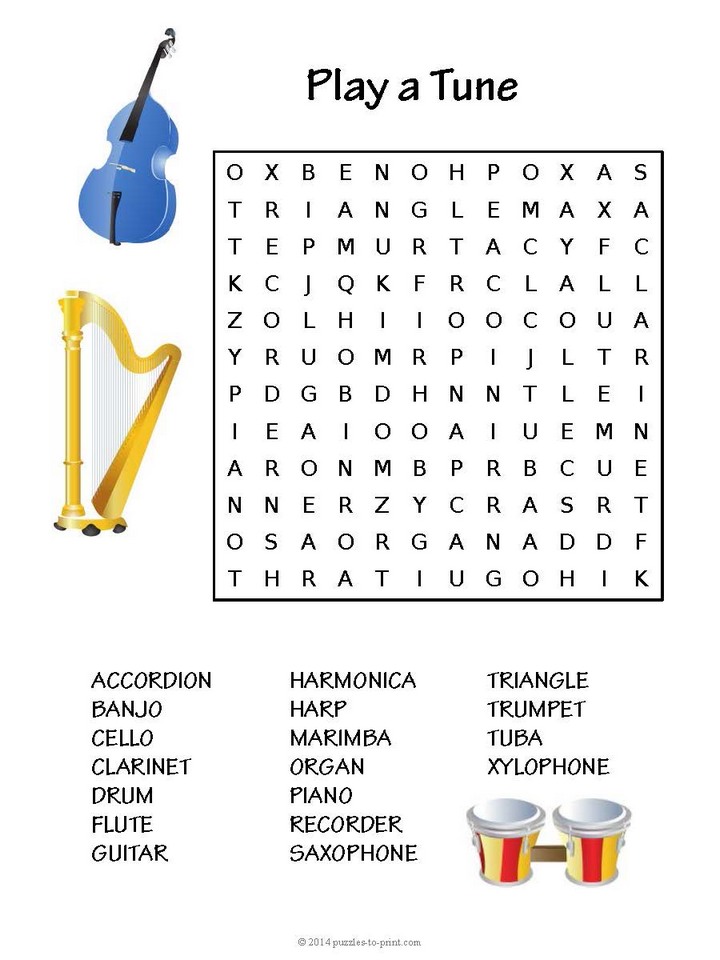 